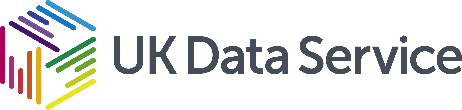 Grant Number: ES/P011020/1Sponsor: ESRCProject title: GCRF Centre for Sustainable, Healthy and Learning Cities and Neighbourhoods (SHLC)The following files have been archived:PublicationsSHLC team members have generated over 250 publications of various forms in the last five years and over 200 engagement activities. As the primary data collection was delayed by Covid-19, the time left for analysis and dissemination of these primary data was very short. The teams are still working on publications when the data is shared. The following preliminary reports based on these data have been published recently at the SHLC website. More City Reports will follow. David Everatt, Halfdan Lynge and Caryn Abrahams (2023) City Report: Neighbourhood Characteristics and Inequality in the City of Johannesburg. SHLC Website.Ivan Turok, Justin Visagie and Andreas Scheba (2023) City Report: Neighbourhood Matters in Cape Town. SHLC Website.Vincent Manirakiza, Jonas Kato Njunwa, Leon Mugabe, Pierre Claver Rutayisire, Manasse Nzayirambaho, Gilbert Nduwayezu, Josephine Malonza, Aimable Nsabimana (2023) City Report: Neighbourhood Characteristics and Inequality in the City of Kigali. SHLC Website. All City Reports and Research Summaries could be accessed from:Research Papers - Centre for Sustainable, Healthy and Learning Cities and Neighbourhoods (centreforsustainablecities.ac.uk)Other SHLC publications are listed at UKRI Gateway:https://gtr.ukri.org/projects?ref=ES%2FP011020%2F1File and folder nameFile and folder description (Short description of content, sample size, format, any linking between different types of data, i.e. survey and interviews/focus groups)SHLCDataArchiveReadme.pdfThis file. SHLCProjectDataStatement.pdfThis file (metadata) introduces the whole SHLC research project and the design of the household survey and focus groups. It explains the data collection methodologies, the target population of the study and the sampling mechanism. This document is in English; users should read this document first. (available in 855998_SHLC_Documentation.zip)SHLCHouseholdSurveyDataSPSS.savThe household survey data file in SPSS format (available in 855998_SHLC_SurveyData.zip)SHLCHouseholdSurveyDataSTATA.staThe household survey data file in STATA format (available in 855998_SHLC_SurveyData.zip).SHLCHouseholdSurveySupporting Documents.ZipThis Zip folder, (available in 855998_SHLC_Documentation.zip) includes the following files:SHLC Household Survey – Questionnaire 2021SHLC Household Survey – Questions and DefinitionsSHLC Household Survey – Data Management GuideSHLC Household Survey – Post Survey CommentsSHLCFocusGroupDataListing.xlsxThis Excel file (available in 855998_SHLC_Documentation.zip) lists all the Focus Group/qualitative data files in the SHLC Focus Group Data.Zip folder. 855998_SHLC_FocusGroup_Data.ZipThis zip folder including 74 text files in word format. These are the transcripts of the focus group interviews held with participants in selected neighbourhoods in 12 cities. Each file includes a summary table of the focus group at the beginning, followed by the transcripts in English. SHLCFocusGroupSupportingDocuments.ZipThis Zip folder (available in 855998_SHLC_Documentation.zip) includes the following files:SHLC Focus Group Fieldworkers HandbookSHLC Focus Group – Topic Guide June 2021SHLCEthicsApprovalDocuments.ZipThis Zip folder (available in 855998_SHLC_Documentation.zip) includes the following documents:SHLC Household Survey - Plain Language StateSHLC Household Survey - Consent FormSHLC Focus Group - Plain Language StateSHLC Focus Group - Consent Form